                               ҠАРАР                     	     	                                    РЕШЕНИЕ        «28» март   2017 й.                  №22-1                      «28» марта   2017 г.О плане мероприятий по реализации основных положений Послания Главы Республики Башкортостан Государственному Собранию – Курултаю Республики Башкортостан на 2017 год работа в интересах людей, открытость и справедливость власти, нацеленность на повышение качества жизни граждан республики	Заслушав  информацию о плане мероприятий по обеспечению основных положений Послания Главы Республики Башкортостан Государственному Собранию - Курултаю Республики Башкортостан на 2017 год Совет сельского поселения Удельно-Дуванейский сельсовет муниципального района Благовещенский район Республики БашкортостанРЕШИЛ:           1. Утвердить План мероприятий по реализации основных положений Послания Главы Республики Башкортостан Государственному Собранию – Курултаю Республики Башкортостан на 2017 год работа в интересах людей, открытость и справедливость власти, нацеленность на повышение качества жизни граждан республики (прилагается).2. Рекомендовать  организациям и учреждениям сельского поселения Удельно-Дуванейский сельсовет  муниципального района Благовещенский район Республики Башкортостан принять  меры по выполнению Плана.3. Рекомендовать администрации сельского поселения систематически информировать население о ходе реализации  основных положений Послания Президента Республики Башкортостан Государственному Собранию – Курултаю Республики Башкортостан на 2017 год.4. Контроль за выполнением настоящего решения возложить на постоянную комиссию по социально-гуманитарным вопросам (Л.К.Шабаева)Глава сельского поселения:                                                       Н.С.ЖилинаПриложениек решению Совета сельского поселения Удельно-Дуванейский сельсовет муниципального района Благовещенский район район Республики Башкортостан от 28 марта 2017 года №22-1.ПЛАНмероприятий по реализации в сельском поселении Удельно-Дуванейский  сельсовет муниципального района Удельно-Дуванейский район основных Положений Послания Главы Республики Башкортостан Государственному Собранию-Курултаю Республики Башкортостан на 2017 год
«Ключевая задача - последовательная модернизация государственного, муниципального и общественного управления»Глава сельского поселения:                                                                                                                               Н.С.Жилина БАШҠОРТОСТАН РЕСПУБЛИКАhЫБЛАГОВЕЩЕН РАЙОНЫ         МУНИЦИПАЛЬ РАЙОНЫНЫҢ   УДЕЛЬНО-ДЫУАНАЙ АУЫЛ СОВЕТЫ  АУЫЛЫ БИЛӘМӘhЕ СОВЕТЫXXV11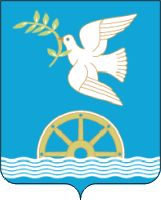 СОВЕТ СЕЛЬСКОГО ПОСЕЛЕНИЯ УДЕЛЬНО-ДУВАНЕЙСКИЙ СЕЛЬСОВЕТМУНИЦИПАЛЬНОГО РАЙОНА БЛАГОВЕЩЕНСКИЙ РАЙОНРЕСПУБЛИКИ  БАШКОРТОСТАН                                     XXV11№п/пМероприятияОтветственныеСроки исполнения I.Нормативно-правовое обеспечение реализации мероприятийI.Нормативно-правовое обеспечение реализации мероприятийI.Нормативно-правовое обеспечение реализации мероприятийI.Нормативно-правовое обеспечение реализации мероприятий1.Организация работы по нормативно-правовому обеспечению в 2017 году основных положений Послания Главы Республики Башкортостан Государственному Собранию - Курултаю Республики Башкортостан согласно Федерального закона № 131-ФЗ «Об общих принципах организации местного самоуправления в Российской Федерации» и Устава Сельского поселения Удельно-Дуванейский сельсовет муниципального района Удельно-Дуванейский район Республики Башкортостан.Совет и Администрация СП Удельно-Дуванейский сельсоветВ течение года2.Осуществление нормативно-правового регулирования решения вопросов местного значения органами местного самоуправления МР с участием органов местного самоуправления сельских поселений в рамках межмуниципального сотрудничества и реализации мер, определенных в 2-х сторонних соглашениях.Активное привлечение субъектов правотворческой инициативы при разработке муниципальных правовых актов, управленческих решений в сфере социально экономического развития, бюджетного процесса, реализации целевых программ.Совет и СП Удельно-Дуванейский сельсоветВ течение года3Обеспечение мер, направленных на повышение качества разрабатываемых и принимаемых нормативно-правовых документов органами местного самоуправления. Активно использовать для этого Положения и требования об антикоррупционной экспертизе муниципальных актов, проведении публичных слушаний, другие формы предварительного рассмотрения, обсуждения, согласования и рассмотрения проектов нормативных актов с участием общественности, юридических служб, органов прокуратурыСовет и СП Удельно-Дуванейский сельсоветВ течение года4.Проведение постоянного мониторинга действующих муниципальных нормативных правовых актов, внесение в них изменений и дополнений с учетом совершенствования федерального и республиканского законодательства, а также общественной инициативы и предложений субъектов правотворчества.Совет и Администрация СП Удельно-Дуванейский сельсоветрегулярно2.Дальнейшее совершенствование муниципального и общественного управления2.Дальнейшее совершенствование муниципального и общественного управления2.Дальнейшее совершенствование муниципального и общественного управления2.Дальнейшее совершенствование муниципального и общественного управления1.Освоение новых методов стратегического планирования на основе поддержки, гражданской деловой инициативы, использования муниципальных и общественных ресурсов ( институтов), бюджетных и иных источниковСовет и Администрация СП Удельно-Дуванейский сельсоветв течение года2.Направление усилий органов местного самоуправления на решение приоритетных задач - увеличения доходов населения, достижение инвестиционного роста, наполняемости местных бюджетов.Совет и Администрация СП Удельно-Дуванейский сельсоветв течение года3.Усиление внимания и поддержки в деле повышения квалификации и профессиональной переподготовки, специалистов, организации непрерывного образования руководителей и работников органов местного самоуправления, муниципальных учреждений, депутатского корпуса, в частности из числа молодых депутатов.Совет и Администрация СП Удельно-Дуванейский сельсоветв течение года4.Активное участие и использование современных систем автоматизации, электронных систем в осуществлении административных процессов в рамках обеспечения открытости гласности деятельности органов местного самоуправления, развития их информационно-аналитической базы, в частности «Электронное Правительство» информационный портал «Депутаты республики», систему электронного документооборота, сайт администрации, местное телевидение, редакцию газеты «Панорама» и др.Совет и Администрация СП Удельно-Дуванейский сельсоветв течение года3. Решение задач экономического развития в рамках целевых программ и приоритетных проектов (здравоохранение,образование, строительство и ЖКХ, местный агропромышленный комплекс)3. Решение задач экономического развития в рамках целевых программ и приоритетных проектов (здравоохранение,образование, строительство и ЖКХ, местный агропромышленный комплекс)3. Решение задач экономического развития в рамках целевых программ и приоритетных проектов (здравоохранение,образование, строительство и ЖКХ, местный агропромышленный комплекс)3. Решение задач экономического развития в рамках целевых программ и приоритетных проектов (здравоохранение,образование, строительство и ЖКХ, местный агропромышленный комплекс)1.Направление усилий органов местного самоуправления на обеспечение успешного и эффективного решения задач социально-экономического развития сельского поселения Удельно-Дуванейский сельсовет в 2017 году, на выполнение целевых индикаторов и показателей по всем отраслям и сферам деятельности.Совет и Администрация СП Удельно-Дуванейский сельсоветв течение года2.Реализация задач в области экономической, финансовой и налоговой политики, увеличение доходной части местного бюджета и обеспечение решения на этой основе собственных проектов развития территории. Внедрение современных организационных и практических мер, новых форм и методов взаимодействия по достижению полноты и своевременности поступления налоговых и неналоговых доходов. Направить усилия на обеспечение финансовой устойчивости бюджета сельского поселения. Развитие доходного потенциала Сельского поселения Удельно-Дуванейский сельсовет муниципального района на основе расширения налогооблагаемой базы и повышения собираемости налогов и платежей и другие.Администрация СП Удельно-Дуванейский сельсоветв течение года3.Принятие мер и активизация работы по поиску дополнительных источников доходов в местные бюджеты на основе организации полного учета и регистрации действующих хозяйствующих субъектов, объектов недвижимости, участия в федеральных и республиканских программах, проектах, грантовых мероприятиях.Администрация СП Удельно-Дуванейский сельсоветв течение года4.Обеспечение развитие местного агропромышленного комплекса на основе реализации действующих программ и проектов, достижения целевых индикаторов в области полеводства, животноводства и других отраслях, активно стимулировать развитие больших и малых сельхозпредприятий, личных подсобных хозяйств граждан, начинающих производителей сельхозпродукции.Совет и Администрация СП Удельно-Дуванейский сельсоветв течение года4. Территориальное и муниципальное развитие.4. Территориальное и муниципальное развитие.4. Территориальное и муниципальное развитие.4. Территориальное и муниципальное развитие.1.Обеспечение устойчивого и стабильного территориального и муниципального развития на основе развития производства, создания новых рабочих мест, улучшения условий труда и отдыха граждан, благоустройства населенных пунктов и другие.Совет и Администрация СП Удельно-Дуванейский сельсоветв течение года2.Выполнение работ по строительств}, ремонт} и содержанию дорог местного значения. Регулярный контроль и решение вопросов по благоустройству и обустройству элементов автомобильных дорог и уличной сети.Администрация СП Удельно-Дуванейский сельсоветрегулярно3.Содействие дальнейшему развитию малого и среднего бизнеса в поселении. Развитие делового климата и партнерских отношений в вопросах софинансирования социально-значимых проектов, формирование эффективной инвестиционной инфраструктуры. Реализация программы поддержки предпринимателей за счет республиканского и местного бюджетов.Администрация СП Удельно-Дуванейский сельсоветвесь период4.Реализация планов и проектов в рамках объявленного 2017 года Годом экологии и особо охраняемых природных территорий. Организация и проведение широкомасштабных экологических мероприятий, акций, конкурсов благоустроительных работ с привлечением и участием актива, населения, учащихся и молодежи села.Администрация СП Удельно-Дуванейский сельсоветв течение года5. Общественная стабильность и развитие институтов гражданского общества5. Общественная стабильность и развитие институтов гражданского общества5. Общественная стабильность и развитие институтов гражданского общества5. Общественная стабильность и развитие институтов гражданского общества1.Реализация мер по сохранению и укреплению общественно-политической и экономической стабильности в сельском поселении, по развитию гражданской активности, обеспечению общественной поддержки проводимой политики сельского поселения, политического курса руководства страны и республики.Совет и Администрация СП Удельно-Дуванейский сельсоветпостоянно2.Осуществление эффективного взаимодействия органов местного самоуправления с институтами гражданского общества, бизнес структурами, общественными организациями и национально-культурными объединениямиСовет и Администрация СП Удельно-Дуванейский сельсоветвесь период3.Дальнейшее улучшение и совершенствование работы с обращениями граждан. Регулярно проводить выездные приемы, встречи, сходы и собрания граждан по волнующим вопросам и проблемам. Принятие действенных мер по решению этих вопросов.Совет и Администрация СП Удельно-Дуванейский сельсоветвес период4.Консолидация усилий общества, жителей района на обеспечение гражданского мира и межнационального согласия, па недопустимость экстремистских проявлений, на дальнейшее обеспечение многовековых традиций дружбы между народами.Администрация СП Удельно-Дуванейский сельсоветпостоянно5.Достижение реальных улучшений в районе в борьбе с преступностью и правонарушениями. наркоманией, алкоголизмом. коррупцией, терроризмом и экстремизмом, широкое привлечение для этого правоохранительных органов, общественных институтов правоохранительного характера. Принятие дополнительных мер по обеспечению безопасности на дорогах, по контролю за соблюдением общественного правопорядка в местах проведения массовых мероприятий, внедрение и использование для этого систем видеонаблюдения, других современных технологий.Администрация СП Удельно-Дуванейский сельсоветВ течение всего периода6.Противодействие коррупции, объединение усилий органов местного самоуправления, общественных институтов, средств массовой информации в реализации мер антикоррупционного законодательства.Совет и Администрация СП Удельно-Дуванейский сельсоветвесь период7.Активное участие в мероприятиях , посвященных 100-легию Великой Октябрьской революции и 100-летию образования Республики БашкортостанСовет и Администрация СП Удельно-Дуванейский сельсоветвесь период8.Организация и участие в общественно-значимых праздничных, юбилейных и иных мероприятиях, посвященных Дню Победы, Дню Республики, праздничных мероприятий к 370-летию села Удельно-Дуваней и др.Совет и Администрация СП Удельно-Дуванейский сельсоветвесь период